NOTAS DE DISCIPLINA FINANCIERA1. Balance Presupuestario de Recursos Disponibles NegativoSe informará:a) Acciones para recuperar el Balance Presupuestario de Recursos Disponibles Sostenible.Fundamento Artículo 6 y 19 LDF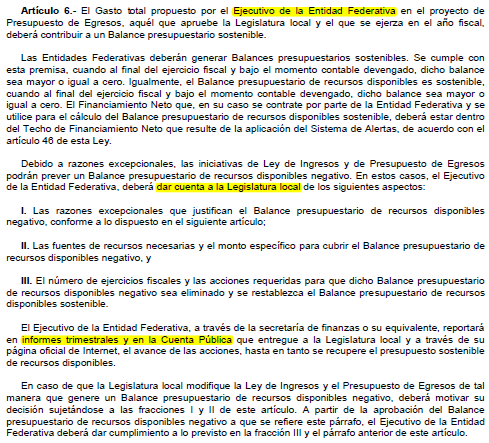 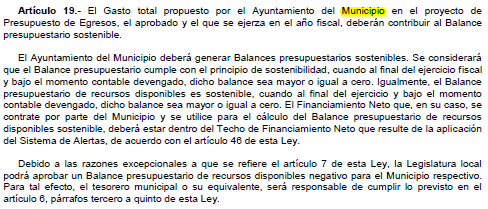 2. Aumento o creación de nuevo GastoSe informará:a) Fuente de Ingresos del aumento o creación del Gasto no Etiquetado.b) Fuente de Ingresos del aumento o creación del Gasto Etiquetado.Fundamento Artículo 8 y 21 LDF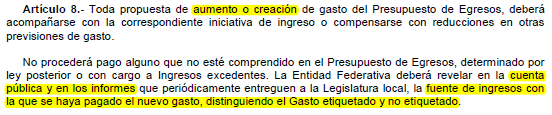 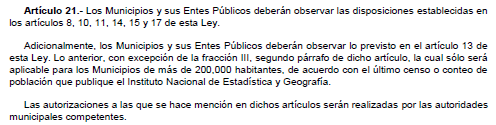 3. Pasivo Circulante al Cierre del Ejercicio (ESF-12)Se informará solo al 31 de diciembre 2023Fundamento Artículo 13 VII y 21 LDF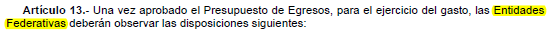 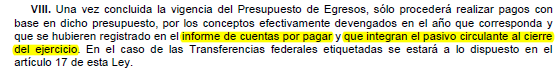 4. Deuda Pública y ObligacionesSe revelará:a) La información detallada de cada Financiamiento u Obligación contraída en los términos del Título Tercero Capítulo Uno de la Ley de Disciplina Financiera de las Entidades Federativas y Municipios, incluyendo como mínimo, el importe, tasa, plazo, comisiones y demás accesorios pactados.Al 31 de diciembre del 2023 no se tienen contratada Deuda Pública.Fundamento Artículo 25 LDF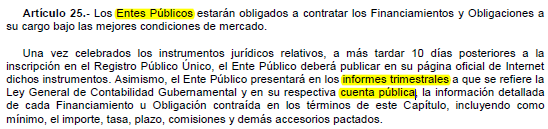 5. Obligaciones a Corto PlazoSe revelará:a) La información detallada de las Obligaciones a corto plazo contraídas en los términos del Título Tercero Capítulo Uno de la Ley de Disciplina Financiera de las Entidades Federativas y Municipios, incluyendo por lo menos importe, tasas, plazo, comisiones y cualquier costo relacionado, así mismo se deberá incluir la tasa efectiva.Fundamento Artículo 31 LDF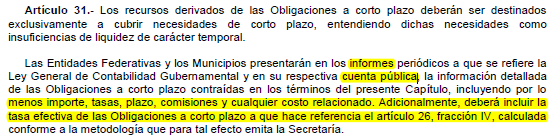 6. Evaluación de CumplimientoSe revelará:a) La información relativa al cumplimiento de los convenios de Deuda Garantizada.Al 31 de diciembre del 2023 no se tiene contratada deuda.Fundamento Artículo 40 LDF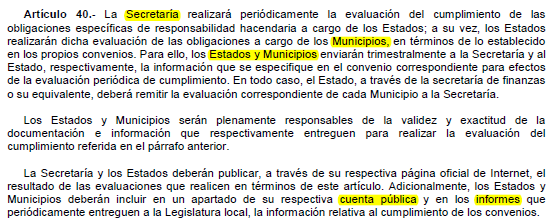 Instituto Municipal de Vivienda de San Miguel de Allende, Gto.Instituto Municipal de Vivienda de San Miguel de Allende, Gto.Instituto Municipal de Vivienda de San Miguel de Allende, Gto.Instituto Municipal de Vivienda de San Miguel de Allende, Gto.Balance Presupuestario - LDFBalance Presupuestario - LDFBalance Presupuestario - LDFBalance Presupuestario - LDFdel 01 de Enero al 31 de Diciembre de 2023del 01 de Enero al 31 de Diciembre de 2023del 01 de Enero al 31 de Diciembre de 2023del 01 de Enero al 31 de Diciembre de 2023(PESOS)(PESOS)(PESOS)(PESOS)Concepto (c)Estimado/
Aprobado (d)DevengadoRecaudado/
PagadoA. Ingresos Totales (A = A1+A2+A3)6,500,000.007,698,845.197,690,785.61A1. Ingresos de Libre Disposición6,500,000.007,698,845.197,690,785.61A2. Transferencias Federales Etiquetadas0.000.000.00A3. Financiamiento Neto0.000.000.00B. Egresos Presupuestarios1 (B = B1+B2)6,500,000.004,273,344.684,166,070.83B1. Gasto No Etiquetado (sin incluir Amortización de la Deuda Pública)6,500,000.004,273,344.684,166,070.83B2. Gasto Etiquetado (sin incluir Amortización de la Deuda Pública) 0.000.000.00C. Remanentes del Ejercicio Anterior ( C = C1 + C2 )0.008,001,744.108,001,744.10C1. Remanentes de Ingresos de Libre Disposición aplicados en el periodo0.008,001,744.108,001,744.10C2. Remanentes de Transferencias Federales Etiquetadas aplicados en el periodo0.000.000.00I. Balance Presupuestario (I = A – B + C)  0.0011,427,244.6111,526,458.88II. Balance Presupuestario sin Financiamiento Neto (II = I - A3)0.0011,427,244.6111,526,458.88III. Balance Presupuestario sin Financiamiento Neto y sin Remanentes del Ejercicio Anterior (III= II - C)0.003,425,500.513,524,714.78ConceptoAprobadoDevengadoPagadoE. Intereses, Comisiones y Gastos de la Deuda (E = E1+E2)0.000.000.00E1. Intereses, Comisiones y Gastos de la Deuda con Gasto No Etiquetado0.000.000.00E2. Intereses, Comisiones y Gastos de la Deuda con Gasto Etiquetado0.000.000.00IV. Balance Primario (IV = III + E)0.003,425,500.513,524,714.78ConceptoEstimado/
AprobadoDevengadoRecaudado/
PagadoF. Financiamiento (F = F1 + F2)0.000.000.00F1. Financiamiento con Fuente de Pago de Ingresos de Libre Disposición0.000.000.00F2. Financiamiento con Fuente de Pago de Transferencias Federales Etiquetadas0.000.000.00G. Amortización de la Deuda (G = G1 + G2)0.000.000.00G1. Amortización de la Deuda Pública con Gasto No Etiquetado0.000.000.00G2. Amortización de la Deuda Pública con Gasto Etiquetado0.000.000.00A3. Financiamiento Neto (A3 = F – G )0.000.000.00ConceptoEstimado/
AprobadoDevengadoRecaudado/
PagadoA1. Ingresos de Libre Disposición 6,500,000.007,698,845.197,690,785.61A3.1 Financiamiento Neto con Fuente de Pago de Ingresos de Libre Disposición (A3.1 = F1 – G1)0.000.000.00F1. Financiamiento con Fuente de Pago de Ingresos de Libre Disposición0.000.000.00G1. Amortización de la Deuda Pública con Gasto No Etiquetado0.000.000.00B1. Gasto No Etiquetado (sin incluir Amortización de la Deuda Pública)6,500,000.004,273,344.684,166,070.83C1. Remanentes de Ingresos de Libre Disposición aplicados en el periodo8,001,744.108,001,744.10V. Balance Presupuestario de Recursos Disponibles 
(V = A1 + A3.1 – B 1 + C1)0.0011,427,244.6111,526,458.88VI. Balance Presupuestario de Recursos Disponibles sin Financiamiento Neto (VI = V – A3.1)0.0011,427,244.6111,526,458.88ConceptoEstimado/
AprobadoDevengadoRecaudado/
PagadoA2. Transferencias Federales Etiquetadas0.000.000.00A3.2 Financiamiento Neto con Fuente de Pago de Transferencias Federales Etiquetadas (A3.2 = F2 – G2)0.000.000.00F2. Financiamiento con Fuente de Pago de Transferencias Federales Etiquetadas0.000.000.00G2. Amortización de la Deuda Pública con Gasto Etiquetado0.000.000.00B2. Gasto Etiquetado (sin incluir Amortización de la Deuda Pública)0.000.000.00C2. Remanentes de Transferencias Federales Etiquetadas aplicados en el periodo0.000.000.00VII. Balance Presupuestario de Recursos Etiquetados 
(VII = A2 + A3.2 – B2 + C2)0.000.000.00VIII. Balance Presupuestario de Recursos Etiquetados sin Financiamiento Neto (VIII = VII – A3.2)0.000.000.00Concepto20232022PASIVOPasivo CirculanteCuentas por Pagar a Corto Plazo219,054179,741Documentos por Pagar a Corto Plazo00Porción a Corto Plazo de la Deuda Pública a Largo Plazo00Títulos y Valores a Corto Plazo00Pasivos Diferidos a Corto Plazo00Fondos y Bienes de Terceros en Garantía y/o Administración a Corto Plazo50,00050,000Provisiones a Corto Plazo00Otros Pasivos a Corto Plazo00Total de Pasivos Circulantes269,054229,741